（別記第２号様式）長岡市自主防災会活動報償金 口座振替申請書　　　　年　　月　　日長岡市会計管理者様団　体　名：　　　　　　　　　　　　　自 主 防 災 会　　代　表　者　〒　　　　―　　　　住　　　所：長岡市　　　  　　　　　　　　　　　　　　　代　表　者氏　　　名：会　長　　　　　　　　　　　　　　　　　　　長岡市から当方に支払われる自主防災会活動報償金について、下記のとおり口座振替による支払いを申請します。長岡市長様委任状団　体　名：　　　　　　　　　　　　　自 主 防 災 会　　　代　表　者　〒　　　　―　　　　住 　　 所：長岡市 　　　　　　　　  　　　　　　　　　 代　表　者氏　　　名：会　長  　　 　　　　　　　　 　 　　㊞　　　私は、長岡市から当方に支払われる自主防災会活動報償金の受領に関する一切の権限を次の者に委任します。団　体　名：　　　　　　　　　　　　　　　　　　　　　　　代　表　者　〒　　　　―　　　　住  　　所：長岡市 　　　　　　　　   　　　　　　　　　　代　表　者役職・氏名：　　　　　　　　　　　　　　　　　　　　　　　振込口座金融機関名ゆうちょ銀行は金融機関コード、店番号の記載不要　　　　銀行、農協   　　  　　　 　  金庫、組合 　　 　　　　　　　　   　 　　　　銀行、農協   　　  　　　 　  金庫、組合 　　 　　　　　　　　   　 　　　　銀行、農協   　　  　　　 　  金庫、組合 　　 　　　　　　　　   　 　　　　銀行、農協   　　  　　　 　  金庫、組合 　　 　　　　　　　　   　 　　　　銀行、農協   　　  　　　 　  金庫、組合 　　 　　　　　　　　   　 本店支店出張所本店支店出張所本店支店出張所振込口座金融機関名ゆうちょ銀行は金融機関コード、店番号の記載不要金融機関コード（４桁）金融機関コード（４桁）金融機関コード（４桁）金融機関コード（４桁）金融機関コード（４桁）店番号（３桁）店番号（３桁）店番号（３桁）振込口座金融機関名ゆうちょ銀行は金融機関コード、店番号の記載不要振込口座預金種目普 通・当 座普 通・当 座普 通・当 座口座番号口座番号振込口座（フリガナ）振込口座口座名義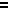 